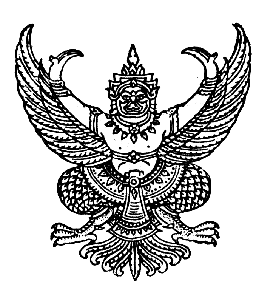 ประกาศเทศบาลตำบลหินกองเรื่อง	รับสมัครบุคคลเพื่อการสรรหาและการเลือกสรรเป็นพนักงาน……………………………………………………………………	ด้วย เทศบาลตำบลหินกอง ประสงค์จะรับสมัครบุคคลเพื่อจัดจ้างเป็นพนักงานจ้าง ฉะนั้น จึงอาศัยอำนาจตามประกาศคณะกรรมการพนักงานเทศบาลจังหวัดร้อยเอ็ด เรื่อง หลักเกณฑ์และเงื่อนไขเกี่ยวกับพนักงานจ้าง ลงวันที่ ๓๐  สิงหาคม  ๒๕๔๗ จึงประกาศรับสมัครบุคคลเพื่อการสรรหาและการเลือกสรร โดยมีรายละเอียดดังต่อไปนี้ประเภทของพนักงานจ้าง ชื่อตำแหน่ง และรายละเอียดการจ้างพนักงานจ้างทั่วไป  ตำแหน่ง  คนงานทั่วไป	      รายละเอียดตำแหน่งปรากฏอยู่ในรายละเอียดเกี่ยวกับการรับสมัครแนบท้ายประกาศนี้	๒  คุณสมบัติทั่วไป  และคุณสมบัติเฉพาะสำหรับตำแหน่งของผู้มีสิทธิสมัครเข้ารับการสรรหาและการเลือกสรร	       ๒.๑ คุณสมบัติทั่วไป		    (๑)	มีสัญชาติไทย 		    (๒) 	มีอายุไม่ต่ำกว่าสิบแปดปี  และไม่เกินหกสิบปีในวันรับสมัคร		    (๓)	ไม่เป็นบุคคลล้มละลาย		    (๔)	ไม่เป็นผู้มีกายทุพพลภาพจนไม่สามารถปฏิบัติหน้าที่ได้  ไร้ความสามารถ หรือจิตฟั่นเฟือนไม่สมประกอบ หรือเป็นโรคตามที่กำหนดไว้ในประกาศกำหนดโรคที่เป็นลักษณะต้องห้ามเบื้องต้นสำหรับพนักงานเทศบาล		    (๕) 	ไม่เป็นผู้ดำรงตำแหน่งทางการเมือง กรรมการพรรคการเมือง หรือเจ้าหน้าที่ในพรรคการเมือง		    (๖)	ไม่เป็นผู้ดำรงตำแหน่งผู้บริหารท้องถิ่น คณะผู้บริหารท้องถิ่น สมาชิกสภาท้องถิ่น		    (๗)	ไม่เป็นผู้เคยต้องรับโทษจำคุกโดยคำพิพากษาถึงที่สุดให้จำคุก เพราะกระทำความผิดทางอาญา  เว้นแต่เป็นโทษสำหรับความผิดที่ได้กระทำโดยประมาท หรือความผิดลหุโทษ		    (๘)	ไม่เป็นผู้เคยถูกลงโทษให้ออก ปลดออก หรือไล่ออกจากราชการ รัฐวิสาหกิจ หรือหน่วยงานอื่นของรัฐ		    (๙)	ไม่เป็นข้าราชการ หรือลูกจ้างของส่วนราชการ พนักงานจ้างหรือลูกจ้างของหน่วยงานอื่นของรัฐ รัฐวิสาหกิจ หรือพนักงานจ้างหรือลูกจ้างของส่วนราชการส่วนท้องถิ่น		สำหรับพระภิกษุ  สามเณร ไม่สามารถสมัครสอบและไม่อาจให้เข้ารับการเลือกสรรเพื่อเป็นพนักงานจ้างได้ ตามหนังสือสำนักงาน  ก.พ. ที่ นร ๐๙๐๔/ว๙  ลงวันที่ ๑๗  พฤศจิกายน ๒๕๑๐  หนังสือสำนักงาน  ก.ท. ด่วนมาก ที่ มท ๐๓๑๑/ว๕๖๒๖ ลงวันที่ ๒๓ มกราคม ๒๕๒๑  และตามความในข้อ ๕ ของคำสั่งมหาเถรสมาคม ลงวันที่ ๒๑  กันยายน  ๒๕๒๑/หมายเหตุ...- ๒ -	หมายเหตุ  ผู้ที่ผ่านการสรรหาและการเลือกสรรในวันที่ทำสัญญาจ้าง จะต้องไม่เป็นผู้ดำรงตำแหน่งทางการเมือง กรรมการพรรคการเมือง เจ้าหน้าที่ในพรรคการเมือง ผู้บริหารท้องถิ่น คณะผู้บริหารท้องถิ่น สมาชิกสภาท้องถิ่น ข้าราชการหรือลูกจ้างส่วนราชการ พนักงานหรือลูกจ้างของหน่วยงานอื่นของรัฐ รัฐวิสาหกิจ หรือพนักงานหรือลูกจ้างของราชการส่วนท้องถิ่นและต้องนำใบรับรองแพทย์ ซึ่งออกให้ไม่เกิน ๑ เดือน และแสดงว่าไม่เป็นโรคต้องห้ามตามประกาศกำหนดโรคที่เป็นลักษณะต้องห้ามสำหรับข้าราชการหรือพนักงานเทศบาลยื่นด้วย		๒.๒ คุณสมบัติเฉพาะสำหรับตำแหน่ง			ผู้สมัครต้องมีคุณสมบัติเฉพาะสำหรับตำแหน่ง ตามที่ระบุไว้ในรายละเอียดเกี่ยวกับการรับสมัครแนบท้ายประกาศนี้	๓.  การรับสมัคร	   ๓.๑ วันเวลาและสถานที่รับสมัคร		ให้ผู้สมัครยื่นใบสมัครพร้อมหลักฐานด้วยตนเองได้ที่ งานการเจ้าหน้าที่ สำนักปลัดเทศบาลเทศบาลตำบลหินกอง ตั้งแต่วันที่ ๗-๑๘  กันยายน  ๒๕๕๘ ในวันและเวลาราชการ	    ๓.๒ หลักฐานที่ต้องยื่นพร้อมใบสมัคร		(๑) สำเนาวุฒิการศึกษาหรือหนังสือรับรอง		(๒) ระเบียบแสดงผลการเรียนที่ระบุสาขาที่สมัคร		(๓) สำเนาวุฒิการศึกษาหรือหนังสือรับรอง		(๔) ระเบียบแสดงผลการเรียนที่ระบุสาขาที่สมัคร		(๕) รูปถ่ายหน้าตรงไม่สวมหมวก และไม่ใส่แว่นตาดำ ขนาด ๑ นิ้ว ถ่ายครั้งเดียวกันไม่เกิน ๓ เดือน และให้ผู้สมัครลงนามรับรองหลังรูปถ่าย จำนวน ๓ รูป		(๖) สำเนาทะเบียนบ้าน สำเนาบัตรประจำตัวประชาชน อย่างละ ๑ ฉบับ		(๗) ใบรับรองแพทย์ซึ่งแสดงว่าไม่เป็นโรคที่ต้องห้ามตามกฎ ก.พ. ฉบับที่ ๓ (พ.ศ. ๒๕๓๕) ซึ่งออกให้ไม่เกิน ๑ เดือน นับตั้งแต่วันตรวจร่างกาย จำนวน ๑ ฉบับ		(๘) เอกสารหลักฐานอื่น เช่น ทะเบียนสมรส การเปลี่ยนชื่อ-สกุล ฯลฯ เป็นต้น (ถ้ามี)		(๙) หนังสือรับรองประสบการณ์ปฏิบัติหน้าที่ (ถ้ามี)		(๑๐) สำเนาเอกสารทุกชนิดให้ใช้กระดาษ เอ ๔ (A4 ) เท่านั้น	ทั้งนี้ ในหลักฐานทุกฉบับ ให้ผู้สมัครเขียนคำรับรองสำเนาถูกต้องและลงชื่อกำกับไว้ด้วย	     ๓.๓ ค่าธรรมเนียมการสมัคร		   ให้ผู้สมัครชำระค่าธรรมเนียมการสมัคร ๑๐๐.- บาท ในวันยื่นใบสมัคร	      ๓.๔ เงื่อนไขในการสมัคร		   ผู้สมัครเข้ารับการสรรหาและการเลือกสรรจะต้องรับผิดชอบในการตรวจสอบและรับรองตนเองว่าเป็นผู้มีคุณสมบัติทั่วไป และคุณสมบัติเฉพาะสำหรับตำแหน่งตรงตามประกาศรับสมัครจริง และจะต้องกรอกรายละเอียดต่างๆ ในใบสมัคร พร้อมทั้งยื่นหลักฐานในการสมัครให้ถูกต้องครบถ้วน ในกรณีที่มีความผิดพลาดอันเกิดจากผู้สมัครไม่ว่าด้วยเหตุผลใดๆ หรือคุณวุฒิการศึกษาไม่ตรงตามคุณสมบัติเฉพาะสำหรับตำแหน่งที่สมัครอันเป็นผลทำให้ผู้สมัครไม่มีสิทธิสมัครตามประกาศรับสมัครดังกล่าว หากตรวจสอบพบในภายหลัง ให้ถือว่าการรับสมัครและการได้เข้ารับการสรรหาและการเลือกสรรครั้งนี้เป็นโมฆะสำหรับผู้นั้น ตั้งแต่ต้น/๔.  การประกาศ...- ๓ -	๔. การประกาศรายชื่อผู้มีสิทธิรับการประเมินสมรรถนะ และกำหนดวัน เวลา สถานที่ในการประเมินสมรรถนะ		เทศบาลตำบลหินกอง จะประกาศรายชื่อผู้มีสิทธิรับการประเมินสมรรถนะ และกำหนดวัน เวลา สถานที่ในการประเมินสมรรถนะ ในวันที่  ๒๑  กันยายน  ๒๕๕๘  ณ สำนักงานเทศบาลตำบลหินกอง	๕. หลักเกณฑ์และวิธีการเลือกสรร		ผู้สมัครต้องได้รับการประเมินสมรรถนะตามหลักเกณฑ์การประเมิน ตามรายละเอียดเกี่ยวกับการรับสมัครแนบท้ายประกาศนี้	๖. หลักเกณฑ์การตัดสิน		ผู้ที่ถือว่าเป็นผู้ผ่านการเลือกสรรจะต้องเป็นผู้ที่ได้รับคะแนนในการประเมินสมรรถนะไม่ต่ำกว่าร้อยละ  ๖๐  โดยการดำเนินการจัดจ้างจะเป็นไปตามลำดับคะแนนที่สอบได้	๗. การประกาศรายชื่อและการขึ้นบัญชีรายชื่อผู้ผ่านการเลือกสรร		เทศบาลตำบลหินกอง จะประกาศรายชื่อผู้ที่ผ่านการเลือกสรรตามลำดับคะแนนสอบที่ได้ ในวันที่  ๒๙  กันยายน  ๒๕๕๘  ณ สำนักงานเทศบาลตำบลหินกอง โดยบัญชีรายชื่อดังกล่าวให้เป็นอันยกเลิกหรือสิ้นสุดผลไปเมื่อเลือกสรรครบ  ๑  ปี นับตั้งแต่วันขึ้นบัญชี หรือนับตั้งแต่วันประกาศรับสมัครในตำแหน่งที่มีลักษณะงานเดียวกันนี้ใหม่แล้วแต่กรณี	๘. การจัดทำสัญญาจ้างผู้ผ่านการเลือกสรร		ผู้ผ่านการเลือกสรรจะต้องทำสัญญาจ้างตามที่ เทศบาลตำบลหินกอง กำหนด	จึงประกาศให้ทราบโดยทั่วกัน			ประกาศ ณ วันที่  ๒๖  เดือน สิงหาคม พ.ศ. ๒๕๕๘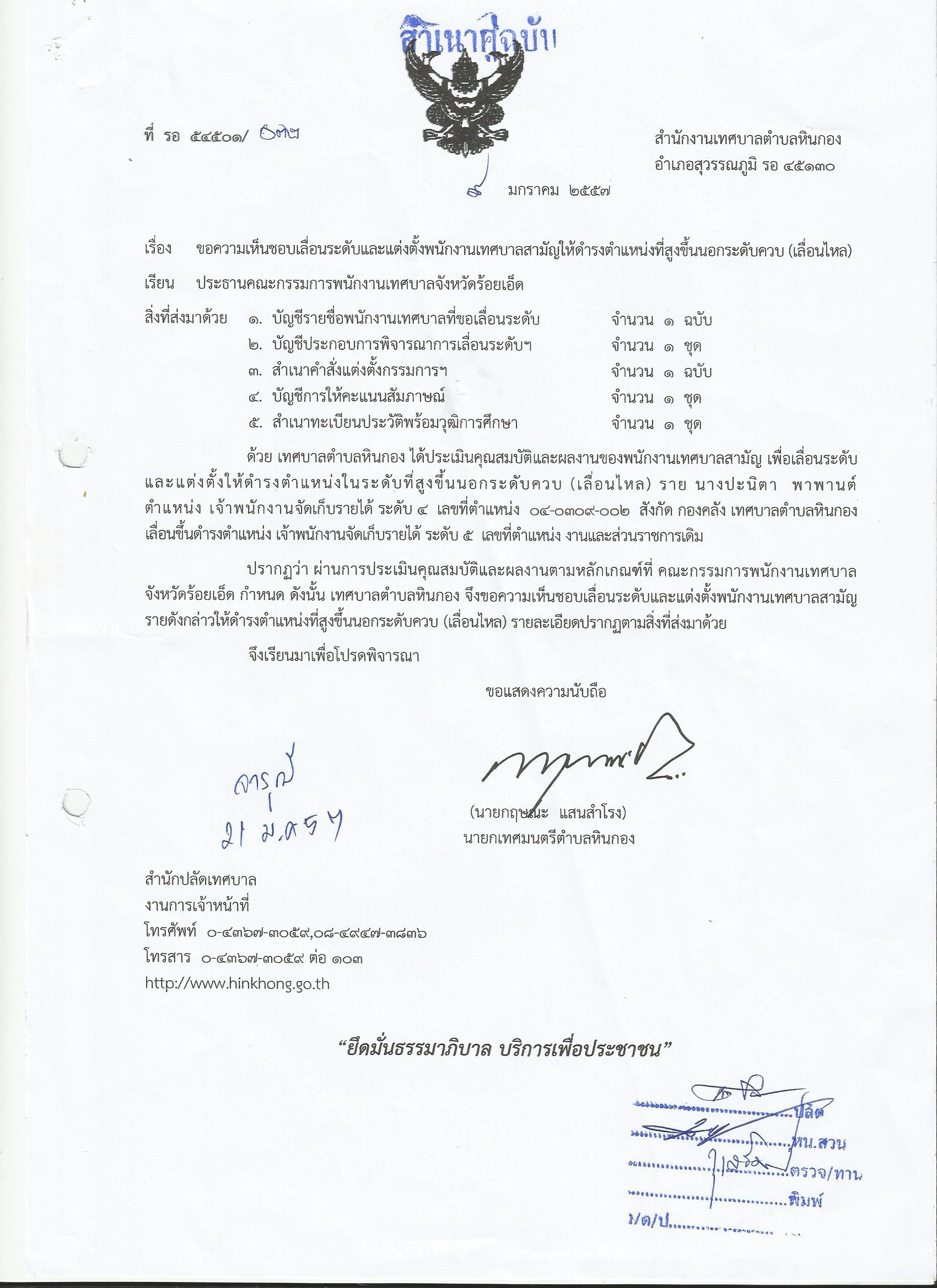 							(นายกฤษณะ	แสนสำโรง)							นายกเทศมนตรีตำบลหินกองรายละเอียดคุณสมบัติเฉพาะสำหรับตำแหน่งประเภทของพนักงานจ้าง		พนักงานจ้างทั่วไปชื่อตำแหน่ง	คนงานทั่วไปลักษณะงานและหน้าที่ความรับผิดชอบของตำแหน่งปฏิบัติงานที่ต้องใช้แรงงานทั่วไป๒.  ช่วยเหลือผู้ปฏิบัติงานด้านงานพัสดุและทรัพย์สิน กองคลัง ภายใต้การกำกับตรวจสอบโดยใกล้ชิดหรือตามคำสั่งหรือแนวทางปฏิบัติที่มีอยู่อย่างชัดเจนหรือละเอียดถี่ถ้วน อาทิ การติดต่อประสานงานกับฝ่ายต่าง ๆ การจัดการด้านเอกสารงานพัสดุและทรัพย์สิน ฯลฯ๓.  ปฏิบัติงานอื่นตามที่ได้รับมอบหมาย    ๒. คุณสมบัติเฉพาะสำหรับตำแหน่ง		๑. มีความรู้ความสามารถเหมาะสมในการปฏิบัติงานในหน้าที่		๒. มีความรู้เกี่ยวกับงานด้านการจัดการเอกสาร		๓. มีทักษะด้านการใช้งานคอมพิวเตอร์เบื้องต้น เหมาะสมแก่การปฏิบัติงานด้านเอกสารและสื่อสิ่งพิมพ์เกี่ยวกับงานด้านนี้    ๓. หลักเกณฑ์และวิธีการเลือกสรร	ผู้สมัครต้องได้รับการประเมินสมรรถนะตามหลักเกณฑ์ ดังนี้ขั้นตอนการประเมินสมรรถนะ  ดังนี้๑. เทศบาลตำบลหินกอง จะทำการประเมินสมรรถนะด้วยวิธีการต่าง ๆ ตามหลักเกณฑ์ที่กำหนดในตารางข้างต้น๒.  วิธีการเข้ารับการประเมินสมรรถนะ ดังนี้๒.๑  ผู้เข้ารับการเลือกสรรต้องแต่งกายชุดสุภาพ๒.๒  ผู้เข้ารับการเลือกสรรไปถึงที่ทำการเลือกสรรก่อนกำหนดเวลาดำเนินการเลือกสรร  พร้อมนำบัตรประจำตัวผู้สมัครเข้ารับการเลือกสรรมาแสดงต่อเจ้าหน้าที่ในวันดังกล่าวด้วย๒.๓  ผู้เข้ารับการเลือกสรรไม่มาตามกำหนดเวลา จะพิจารณาตัดสิทธิไม่ให้เข้ารับการเลือกสรร๒.๔  ห้ามใช้เครื่องมือสื่อสารทุกชนิดในเวลาสอบ๒.๕  ต้องเชื่อฟังและปฏิบัติตามคำสั่งของเจ้าหน้าที่ประจำสถานที่เลือกสรรโดยเคร่งครัด๒.๖  ผู้ใดฝ่าฝืนระเบียบและวิธีการเลือกสรรนี้ หรือทุจริต หรือพยายามทุจริตในการเลือกสรรคณะกรรมการอาจพิจารณาสั่งให้เป็นผู้ไม่มีสิทธิเข้ารับการเลือกสรรในตำแหน่งดังกล่าวรายละเอียดเกี่ยวกับการรับสมัครตามประกาศรับสมัครพนักงานจ้าง ลงวันที่  ๒๖  สิงหาคม  ๒๕๕๘ประเภทพนักงานจ้าง พนักงานจ้างทั่วไปตำแหน่ง คนงานทั่วไปหน้าที่รับผิดชอบของตำแหน่ง๒.๑  ปฏิบัติงานที่ต้องใช้แรงงานทั่วไป๒.๒  ช่วยเหลือผู้ปฏิบัติงานด้านงานพัสดุและทรัพย์สิน กองคลัง ภายใต้การกำกับตรวจสอบโดยใกล้ชิดหรือตามคำสั่งหรือแนวทางปฏิบัติที่มีอยู่อย่างชัดเจนหรือละเอียดถี่ถ้วน อาทิ การติดต่อประสานงานกับฝ่ายต่างๆ การจัดการด้านเอกสารงานเขียนแบบ ฯลฯ๒.๓  ปฏิบัติงานอื่นตามที่ได้รับมอบหมาย๓.  ระยะเวลาการจ้าง จะทำสัญญาจ้างไม่เกินคราวละ  ๑  ปี โดยอาจมีการต่อสัญญาจ้างได้ ทั้งนี้ตามความเหมาะสมและจำเป็นของเทศบาลตำบลหินกอง๔.  อัตราว่าง ๑ อัตรา๕.  ค่าตอบแทน ๙,๐๐๐ .- บาท๖.  สิทธิประโยชน์ ตามประกาศคณะกรรมการพนักงานเทศบาลจังหวัดร้อยเอ็ด เรื่อง หลักเกณฑ์และเงื่อนไขเกี่ยวกับพนักงานจ้าง ลงวันที่ ๓๐  สิงหาคม  ๒๕๔๗  รวมที่แก้ไขเพิ่มเติม (ฉบับที่  ๓) พ.ศ. ๒๕๕๗สมรรถนะคะแนนเต็มวิธีการประเมินความรู้๑.๑ ความรู้ความสามารถทั่วไป๑.๒ ความรู้ความสามารถในการใช้ภาษาอย่างเหมาะสม    ๒. ความสามารถหรือทักษะเฉพาะ         ๒.๑ ทดสอบความรู้ความสามารถทางด้านคอมพิวเตอร์ โดยการใช้งานโปรมแกรมสำเร็จรูปสำหรับใช้ในการปฏิบัติงานสำนักงาน (Microsoft Office )ได้แก่ Microsoft Word , Microsoft Excel และ Microsoft PowerPoint         ๒.๒ ทดสอบการพิมพ์หนังสือราชการ ตามรูปแบบและระยะเวลาที่คระกรรมการกำหนด     ๓. คุณสมบัติส่วนบุคคล        ๓.๑ บุคลิกภาพ ท่วงที วาจา        ๓.๒ ความคิดริเริ่มและปฏิภาณไหวพริบ        ๓.๓ มนุษย์สัมพันธ์        ๓.๔ ทัศนคติ  แรงจูงใจ๓๐๕๐๒๐โดยวิธีการสัมภาษณ์โดยวิธีการทดสอบด้วยสถานการณ์จำลองโดยวิธีการสัมภาษณ์รวม๑๐๐